Publicado en Alginet el 04/12/2023 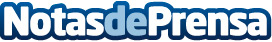 Rótulos Cecilio Perís apuesta por la sostenibilidad y adquiere la máquina de impresión Mimaki UCJV300Rótulos Cecilio Perís, empresa con más de 30 años de experiencia en la industria de la rotulación, consolida su compromiso con la innovación tecnológica y la preservación medioambiental al tomar la importante dedición de integrar la revolucionaria máquina Mimaki UCJV300 a su equipo de impresión. Según la información proporcionada por Cecilio Peris, gerente de la empresa: "la versatilidad y la tecnología empleada por UCJV300, alcanza el equilibrio perfecto entre eficiencia, calidad y sostenibilidad"Datos de contacto:Cecilio PerisGerente961 75 05 79Nota de prensa publicada en: https://www.notasdeprensa.es/rotulos-cecilio-peris-apuesta-por-la Categorias: Marketing Hardware Valencia Sostenibilidad Industria Innovación Tecnológica http://www.notasdeprensa.es